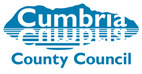 APPLICATION FOR TRANSPORT – LOW INCOME FAMILIESPOST-16 STUDENTS (SCHOOL OR COLLEGE) - 2021/2022 ACADEMIC YEARPost-16 students from ‘low income’ families can apply for free discretionary transport through the Student Support Fund if they fulfil the eligibility criteria and their parents/carers can provide evidence that they are in receipt of one of the benefits (as listed on the Post-16 Transport Low Income Families Criteria sheet).  Evidence should be relevant to the current financial year, 2021/2022.  If you consider yourself eligible for free transport on ‘low income’ grounds and have been offered a place on a full time course (a minimum of 17 hours per week attendance) please complete the details below as appropriate.  Before doing so you are advised to read the Post-16 Transport Policy Statement 2020/2021 which can be downloaded from the website (contact details are at the bottom of this form) or requested by contacting us on 01228 226428 or 01228 226427.DETAILS OF STUDENTSURNAME					 	   DATE OF BIRTHFORENAME(S)HOME ADDRESSPOST CODE					  	     TEL NOE-MAIL ADDRESS           ________________________________________________________________________NAME OF SIXTH FORM OR COLLEGE to be attended:  _______________________________________________COURSE TITLE/SUBJECTS TAKEN;________________________________________________________________If this is not your nearest or catchment school are you attending due to subject choice?  Yes/NoFull Time (17 hours or more per week)     	                                                                                                                    Part Time (less than 17 hours per week)                                    DATE FROM WHICH TRANSPORT IS REQUIRED __________________________________________________(Please note: Completed application forms must be received by 31 May to ensure transport is in place (where applicable) by the start of the academic year).ARE YOU ELIGIBLE FOR FREE SCHOOL MEALS   YES OR, LOW INCOME EVIDENCE ENCLOSED (photocopies only)   YES  SIGNATURE OF PARENT/CARER						      DATEPLEASE PRINT NAME			_______________________________________________________Please return this form to: Commissioning, Procurement & Contract Management Team, Cumbria House, 117 Botchergate, Carlisle, CA1 1RDFOR OFFICE USE ONLYFOR OFFICE USE ONLYFOR OFFICE USE ONLYFOR OFFICE USE ONLYFOR OFFICE USE ONLYFOR OFFICE USE ONLYFOR OFFICE USE ONLYFOR OFFICE USE ONLYCatchmentSchoolNearest CollegeAssessment OutcomeDate for    ReassessmentDate for    ReassessmentReasonRoute    Number(s)OtherASSESSED BY:ASSESSED BY:ASSESSED BY:ASSESSED BY:DATE:DATE:DATE:DATE: